Дистанционное обучение с 26.10 по 30.10 гр. «Лесовичок»Развитие речиТема: «Звук [э] и буква Ээ »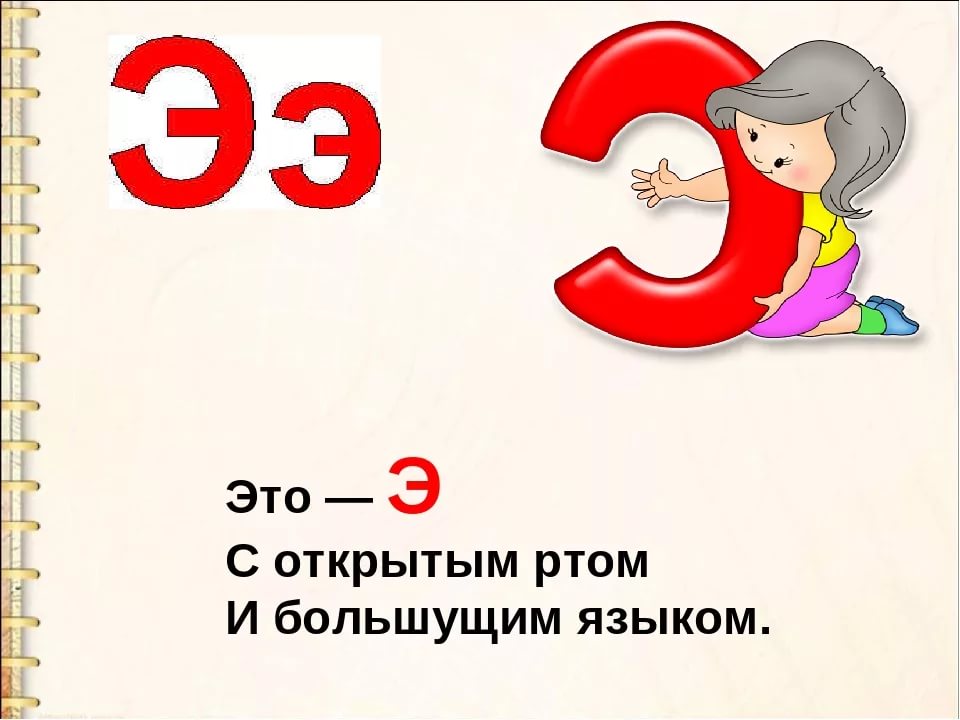 Родитель: " Сегодня мы будем учиться определять звук (Э) в ряду гласных, словах, познакомимся с образом буквы "Э", вспомним правила безопасного поведения, поработаем в тетрадях, а так как за окном осень давайте вместе поприветствуем ее чтением стихотворения об осени. (это упражнение выполняется в форме физминутки)Ходит осень в нашем парке (дети идут по кругу друг за другом)Дарит осень всем подарки (дети останавливаются и протягиваютруки вперед).Бусы красные-рябине, (показ бус на шее, руки поднимаютвверх)Фартук розовый - осине Показ фартука на себе.Желтый зонтик -тополям, (руки поднимают к верху)Фрукты осень дарит нам. (руки разводят в стороны).            Родитель :" Предлагаю вам поиграть в игру "Услышь звук", я называю слова, а вы "ловите" звук "и", хлопаем в ладоши, если заданный звук есть в данном слове.Родитель :"Называю слова - иголка, аист, рыбка, кит, шар, улитка, матрешка, искра, икра, дом, игрушка, молодцы, дети". Родитель : "Свечка загорается и рассказ начинается"(зажигаю свечку и предлагаю детям послушать рассказ Г. Юдиной "Экскаваторщик", слушайте внимательно, вам необходимо будет ответить вопросы, гашу свечку и задаются детям вопросы по рассказу.-О чем сказал Эдик своему другу в начале рассказа, прошу детей отвечать полными предложениями. (ответы детей)-Что произошло во дворе? (ответ детей)- А что было потом? (ответ детей).Родитель : "Чему учит нас этот рассказ?" (Примерный ответ детей - шалость представляет опасность для жизни, нужно всегда помнить о правилах безопасного поведения).Родитель : "Правильно, молодцы, дети!"Родитель : "Какой звук чаще других вы слышали в рассказе?" Ответ детей-звук [Э].Игра "Назови слова со звуком [Э], звучащие в рассказе, за правильный ответ дети получают фишки- осенние листики.Дети называют слова со звуком [Э], звучащие в рассказе. (Эдик, эти, экскаватор, экскаваторщик, электричество, электороутюги, этикетки, электрический столб)Подведение итогов игры.Предложите детям отгадать загадки1"К нам во двор забрался крот,Роет землю у ворот,Тонна в рот земли войдетЕсли крот откроет рот"(Экскаватор)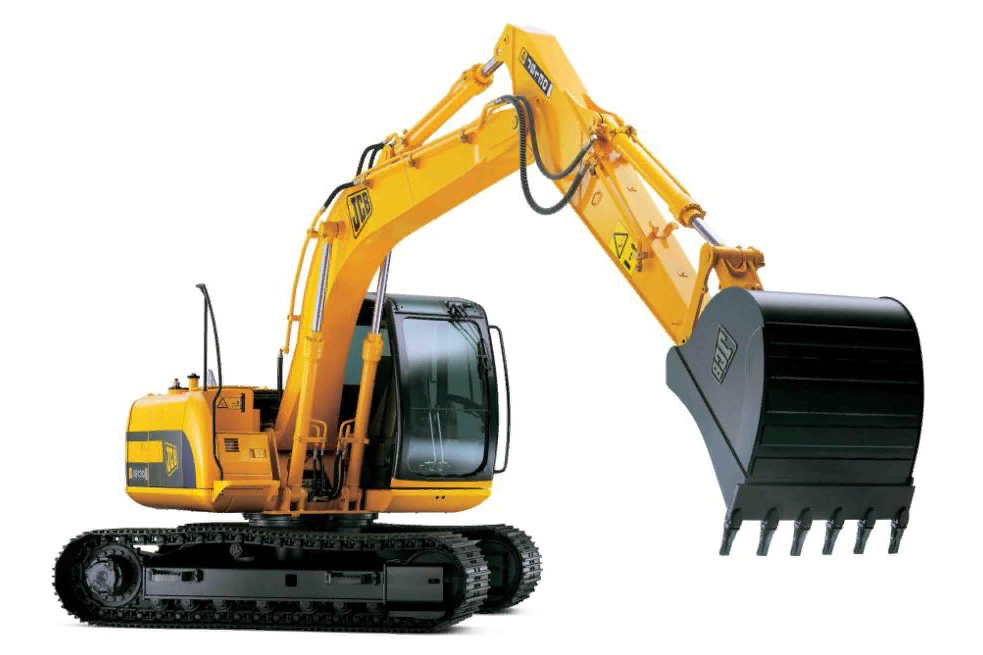 2."Сам вагон открыл нам двери,В город лестница ведет,Мы глазам своим не верим,Все стоят, а он идет" (Эскалатор)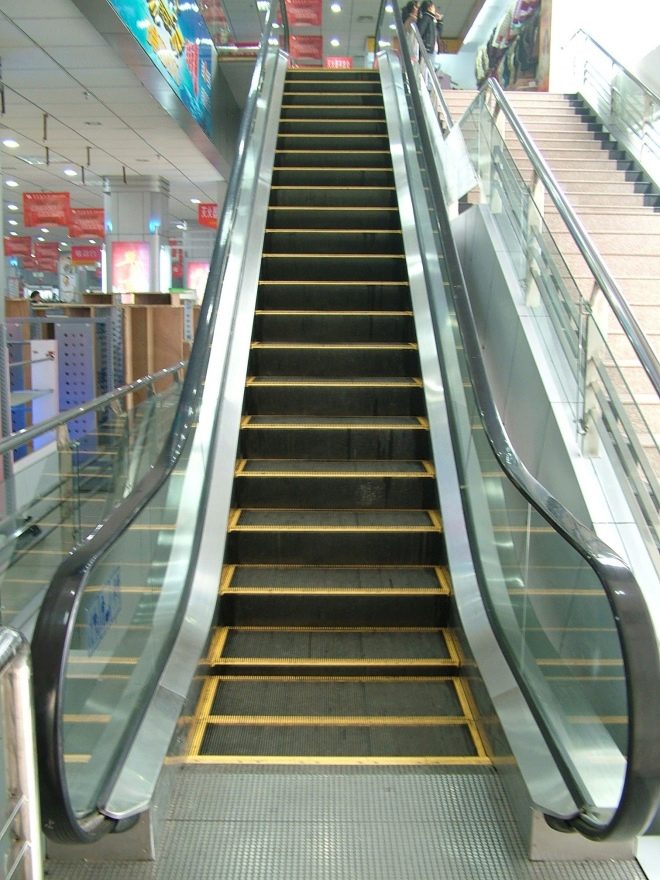 Работа над словами; экскаватор, эскалаторРодитель: "Звук [Э]- гласный, а гласные звуки мы с вами каким цветом обозначаем?". Ответ детей.Родитель:  "Предлагаю вам дети поиграть в игру "Живые звуки", сколько звуков в слове - экран, эхо". Ответы детей.ФизминуткаВстаньте дружно, потянитесь,Пошагайте, покружитесь.Руку - вправо, руку - влево,А потом присядьте смелоСнова встаньте - потянитесьИ друг другу улыбнитесь",Дети садятся за столы."Ребята, а вы знаете, что звук это то, что мы слышим, а ведь каждый звук обозначается определенной буквой", показываю на доске иллюстрацию буквы [Э], читаю стихотворение."Это -Э"С открытым ртомИ большим языком (Г. Юдин, пишу букву в воздухе.Итог занятия:Что нового вы сегодня узнали на занятии?Какие слова со звуком [Э], прозвучавшие на занятии вы запомнили?Что вам особенно понравилось? 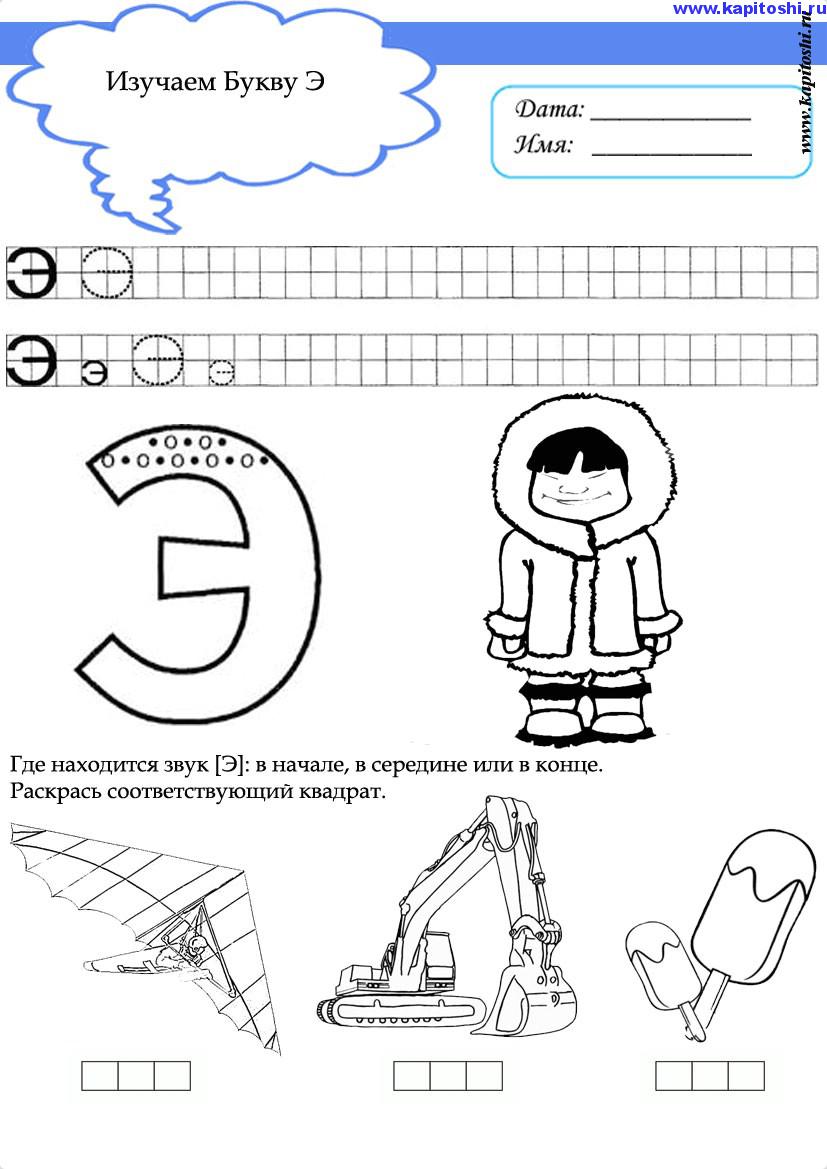 